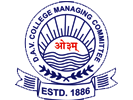 Exam Schedule (Tentative)Exam Schedule (Tentative)Pre Mid Term4th week of July , 2022Mid Term3rd week of Sept., 2022Post Mid Term3rd week of Dec., 2022Pre- Board4th  week of Jan., 2022 Annual Exam3rd week of Feb., 2022SyllabusJUNE–Eng Core Ch. The Summer of the beautiful house; Pol Sci B1 Ch1 B2 Ch1; History Ch1; Eco Ch1,2,3; Phy. Edu. Unit- I; Info. Prac. Intro of CS  Music-सँगीतप्रकारपक्ष,अलंकार,तीनताल,रागयमन,स्वरोंकेनाम।July – Eng Core Writing Letter  and Ch. The Adress Poem: A Photograpgh; Pol Sci B1 Ch2 B2 Ch2; History Ch2; Eco Ch4,5,6,7,8  Phy. Edu. Unit- I; Info. Prac. Intro of CSEng Core Ch. Albert Einstein at school, A portrait of lady,Grammar-Narration;  Pol Sci B1 Ch3 B2 Ch3; History Ch3; Eco Ch9,10 Micro ch1; Phy. Edu. Unit- II,III; Info. Prac. Python Intro  Music- परिभाषा-नाद, स्वर,श्रुति,सँगीतजीवनी-तानसेन, RevisionPRE-MID TERM EXAMAugust-   Eng Core Writing Notice and Ch. We are not afraid to die, Discovering of Saga ;  Pol Sci B1 Ch4 B2 Ch4; History Ch4,5 and revision; Eco Ch2,3,4,5; Phy. Edu. Unit IV-VI; Info. Prac. Control Flow   Music-थाट10,अलंकार,रागभैरवी,एकतालSept - Music-लय,ताल,जाति,जीवनी,राग-भोमप्लासी,तानपूरा ,  REVISION AND MID TERM EXAMOct.-  Eng Ch. Landscape of the soul, Mother’s Day and poem The Laburnum Top;  Pol Sci B1 Ch5 B2 Ch5; History Ch6; Eco Ind Eco Ch6,7,8,9;  Phy. Edu. Unit- VII,VIII; Info. Prac. String and List  Music-गायन,राग-विहाग,चोतालNov – Eng Core Ch. Birth, Poem Voice of the Rain and practise of ASL;  Pol Sci B1 Ch6,7 B2 Ch6,7; History Ch7; Eco Ch10,11; Phy. Edu. Unit- IX,X;  Info. Prac. Dictionary and Database Concept  Music-सँगीतजीवनी-पंडितविष्णुनारायण,भातखँडDec –Eng Core Ch The Ailing Planet: The Green Movement and Practise of ASL; Pol Sci B1 Ch8 B2 Ch8; History Ch8,9; Eco  Revision Pre Board;  Info. Prac. Intro of Emerging Trends   MUSIC Music-राग,ताल,अभ्यासPOST MID TERM EXAMJanuary – Eng Core Ch The Silk Road  Pol Sci B1 Ch9,10 B2 Ch9,10; History Ch10,11;Board PracticalFebruary - REVISION &  ANNUAL EXAM